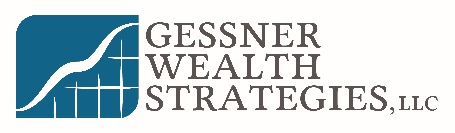 We are a boutique independent RIA in search of an Associate Financial Planner. The right candidate will serve as a primary collaborator with the lead advisor and owner and support client relationships with financial plan creation and updates as well as client support. There is long-term growth potential and equity shareholder potential in this role, and the ideal candidate desires to be a part of a growing team working in a small, entrepreneurial firm with direct impact on the business growth.Responsibilities:Build and maintain client relationships in partnership with lead advisor.Attend meetings held by lead advisor with clients and prospects.Gather client data including financial constraints and goals.Prepare client financial plans and documents, ensuring compliance and objectives are met.Work with clients to ensure action items are thoroughly executed.Run ad hoc reports using Orion, Holistiplan, and Morningstar Advisor Workstation.Ensure an exceptional client experience.Help with strategic operational projects.Help present in marketing webinars and seminars. Help write blog articles for the firm website.Requirements:BA/BS degree required, preferably in Personal Financial Planning.CFP® Candidate or has satisfied coursework requirement with intent to take CFP® exam in next few months. Very organized and keen attention to detail.Excellent written and oral communication skills.1-2 years of experience in financial services preferred; some general office experience required.Experience with a financial services CRM preferred, strong Excel skills, and familiarity with financial planning software.Able to work under pressure and meet deadlines in a fast-paced, demanding environment.Compensation & Benefits:
Competitive compensation, bonus, and full benefits package.Location:Houston, Texas.  This is an on-site position with the flexibility to work remotely 1 day per week once training period is complete.Apply:Send resume and cover letter to Careers@GessnerWealthStrategies.com.  A video cover letter is also welcome.